          Игра  как  средство  обучения  и                  воспитания детей с ДЦП.                                                          Дети должны жить в мире красоты,                                                    игры, сказки, музыки, рисунка,                                                    фантазии, творчества.                                                                              В.А.Сухомлинский            Ведущей деятельностью у учащихся начальных классов, страдающих детским церебральным параличом, является игровая деятельность.  Эти дети нуждаются в особенном индивидуальном подходе и создании условий для их личностного развития.          В процессе занятий с ребёнком необходимо помнить, что усвоение учебного материала должно параллельно формировать коммуникативные качества, обогащать эмоциональный опыт, активизировать  мышление, проектировать общественные взаимодействия и двигательные акты, формировать личностную ориентацию.        Именно в игре они знакомятся с окружающей действительностью, приобретают знания, умения, обучаются. У них развивается восприятие, мышление, ловкость, активность, координация движений, формируются навыки коллективного поведения, усваиваются эстетические нормы, развиваются все функции речи.        Игра – важное средство самовыражения детей, проба сил, социально-педагогическая форма детской жизни. Игра – это путь к познанию самого себя, своих возможностей, своих пределов.        А.С.Макаренко подчёркивал большое значение игры в воспитании и формировании подрастающей личности.        У детей с ДЦП отсутствует стойкий интерес к обучению, низкая мотивация. У них с трудом возникает замысел игры, сюжеты игр тяготеют к стереотипам, ролевое поведение отличается импульсивностью. Слабо  сформирована и совместная деятельность, могут быть нарушены эмоциональные контакты с близкими взрослыми, дети недостаточно ориентируются в нравственно-этических нормах поведения.        Именно в игровой деятельности самые большие коррекционные возможности для социально-личностного, эмоционального, умственного развития ребёнка с детским церебральным параличом. С помощью игры можно корректировать, улучшать, развивать в детях важнейшие психофизические свойства, человеческие личностные качества.         Игра – это:- деятельность;- мотивированность, отсутствие принуждения;- развитие и коррекция психических функций и способностей;- «учение с увлечением!» (С.Л.Соловейчик).          Игра как ведущая деятельность у детей с ДЦП имеет особое значение для развития рефлекторного мышления, т.е. способность анализировать собственные действия, поступки, мотивы и соотносить их с общечеловеческими ценностями, действиями, поступками, мотивами других людей. В игре возникает реальная возможность контролировать то, как выполняется действие, входящее в процесс обучения.       Огромное значение имеет игра и в развитии всех функций речи.        В сюжетно-ролевой игре ребёнок учится общаться. В этих играх он представляет себя каким-либо лицом – так тренируется и развивается воображение.       Следует расширять и обогащать опыт детей с ДЦП, чтобы у них накапливались чёткие, яркие, эмоционально окрашенные представление, которые могли бы отражаться в играх. Нужно научить детей при помощи ролей выражать те впечатления, которые они почерпнули в окружающей жизни.        Ребёнок в играх подражает только тем действиям, явлениям, которые производят на него наиболее сильное впечатление и которые ему понятны.       Предлагаемые игры:                       Игра – инсценировка с игрушками «Фантазёр»Цель: научить детей по содержанию хорошо знакомых произведений разыгрывать инсценировки-экспромты.        Сначала читают сказку, затем идёт совместный пересказ, затем инсценировка. В знакомых сказках изменяется сюжет или его окончание, включаются новые персонажи. В новом сюжете дети привлекаются к диалогу героев сказки.                                               Игра «Забавные этюды»Цель: научить детей выражать разные эмоции в различных ситуациях .         Детям предлагаются ситуации, с последующей инсценировкой. Рекомендуется передавать эмоции используя, мимику и жесты. В речевой игре от ребёнка требуется использовать приобретённые ранее знания в новых связях, в новых обстоятельствах. Играя, он совместно решает разнообразные задачи, описывает предметы, выделяет их характерные признаки сходства и различия, отгадывает по описанию, группирует предметы по различным свойствам.       Речевые игры способствуют сенсорному и умственному развитию, усвоению лексико-грамматических категорий родного языка, а также помогают закреплять и обогащать приобретённые знания.       Речевые игры способствуют и выполнению важных методических задач:- созданию психологической готовности детей к речевому общению;- тренировке детей в выборе нужного речевого варианта, что является подготовкой к ситуативной, спонтанной речи вообще.       Предлагаемые игры:                                              Игра «Наоборот»Цель: научить детей соотносить  слова – антонимы. Правильно употреблять их в речи.                         И наш с тобой пришёл черёд                         Сыграть в игру «Наоборот».                         Скажу я слово «высоко»,                         А ты ответишь……… (низко).                         Скажу я слово «далеко»,                         А ты ответишь…………(близко).                          Скажу я слово «потолок»,                          А ты ответишь ………….(пол).                          Скажу я слово «потерял»,                          И скажешь ты………….(нашёл).                                              Игра «Дополни слово»Цель: обогатить лексический запас детей, приучить быстро находить нужные слова.         Кидая мяч, детям называют часть слова (кни…), а те в свою очередь дополняют его (…га).                                               Игра «Составь слова» Цель: научить детей составлять слова из предлагаемого набора букв.         Детям предлагается набор букв: а, к, с, о, и, м, р, т, ш, а, н, ы, и, г, р. Нужно как можно больше составить слов.         Одним из путей повышения активности и побуждения интереса у детей с детским церебральным параличом к учебному предмету является дидактическая игра, которая способствует созданию у школьников положительного эмоционального настроя, улучшает общую работоспособность, даёт возможность многократно повторить один и тот же материал.       Дидактическая игра даёт возможность не только исправлять недостатки речевого развития учащихся, обогащать словарь, но и активизировать познавательную деятельность, развивать память, мышление.        Все дидактические игры условно можно разделить на 3 группы:1. Игры с предметами2. Настольные печатные игры3. Словесные игры         Предлагаемые игры:                                        Игра «Весёлая таблица»Цель: в игровой форме помочь детям усвоить таблицу умножения.         Дети читают весёлое стихотворение несколько раз, рассматривают картинки, соотносят их с ответами. Затем начинают последовательно заучивать, соблюдая рифму стихотворения.2   1 = 2   попугая   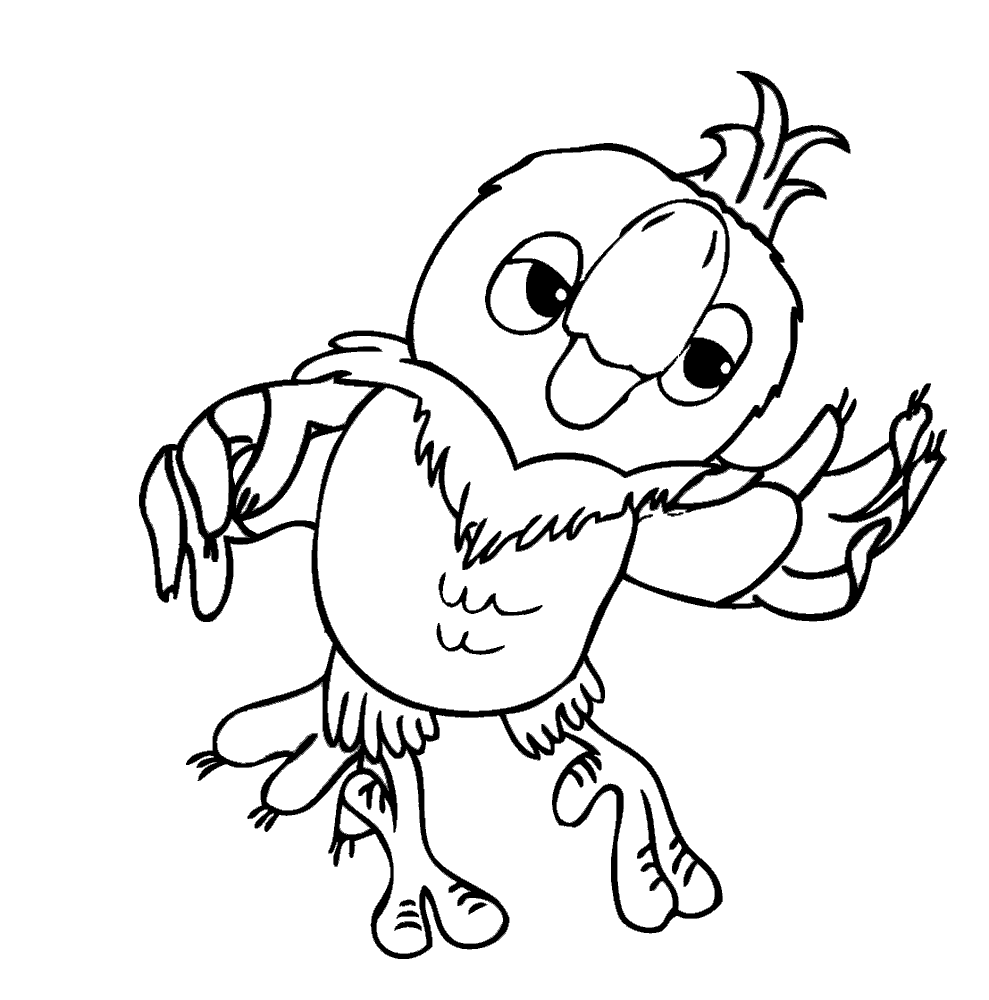  2   2 = 4   ножками болтали 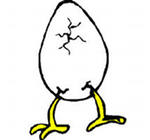 2   3 = 6голубей на ветке сидели 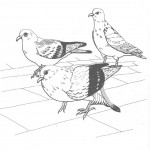  2   4 = 8   детей громко запели  2   5 = 10  капель дождя упали      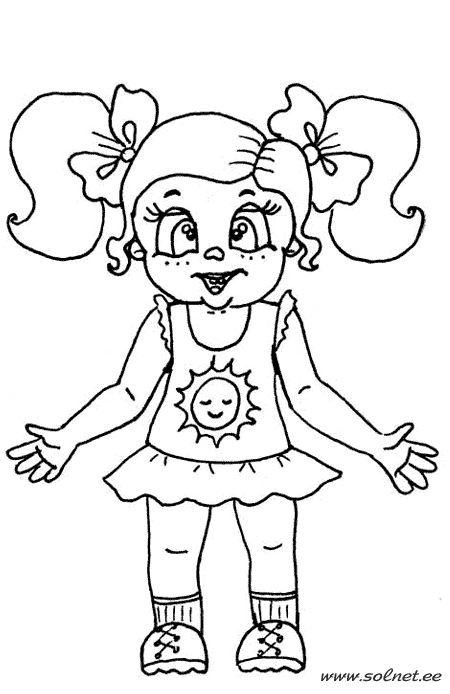 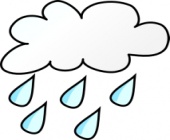 2   6 = 12  роз расцветали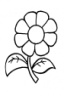   2   7 = 14  лучиков у солнца  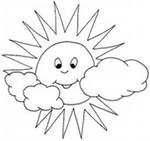 2   8 = 16  в доме оконцев   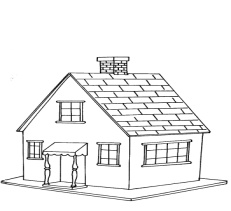 2   9 = 18  деревьев стояли 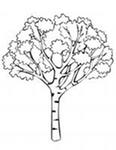 2   10 = 20 китов проплывали  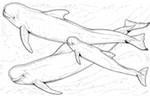                                    Игра «Приключения предлогов в сказке»Цель: научить детей соотносить предлоги с существительными.          Детям предлагаются сюжетные картинки из известных сказок. Проговаривается называние сказки, описывается сюжет и происходит соотнесение нужного предлога с существительным в заданном предложении.Вся работа словесно обыгрывается.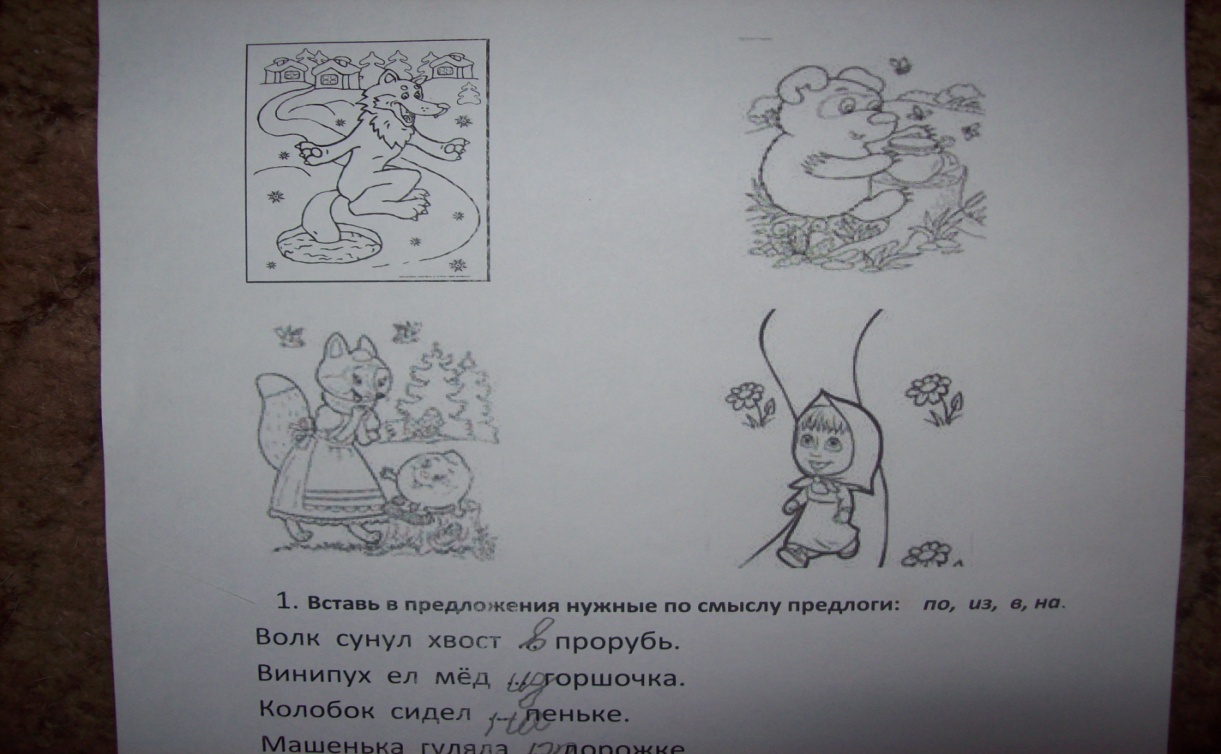                                          Игра «Сказочный магазин»Цель: с помощью игры научить детей счётным навыкам. Работа с двузначными числами.           С детьми обыгрывается сцена посещения магазина, оговаривается товар, который они будут покупать, раздаются символические купюры достоинством, соответствующим заданию. 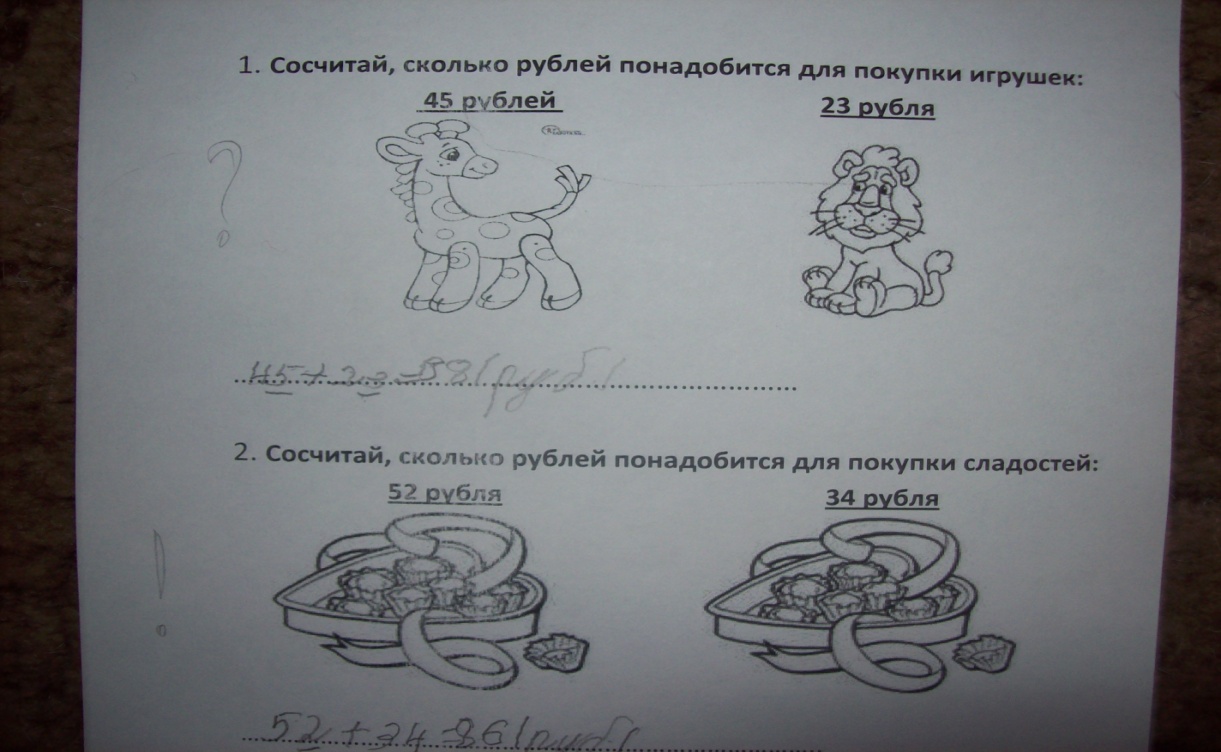                                         Игра «Золотой ключик»Цель: обучение детей таблице умножения.            Детям предлагается путешествие в посёлок «Посчитайка», где много домов с сюрпризами. Что бы попасть в эти дома, нужны «волшебные» ключи. На каждом ответы к таблице, а с обратной стороны записана сама таблица умножения.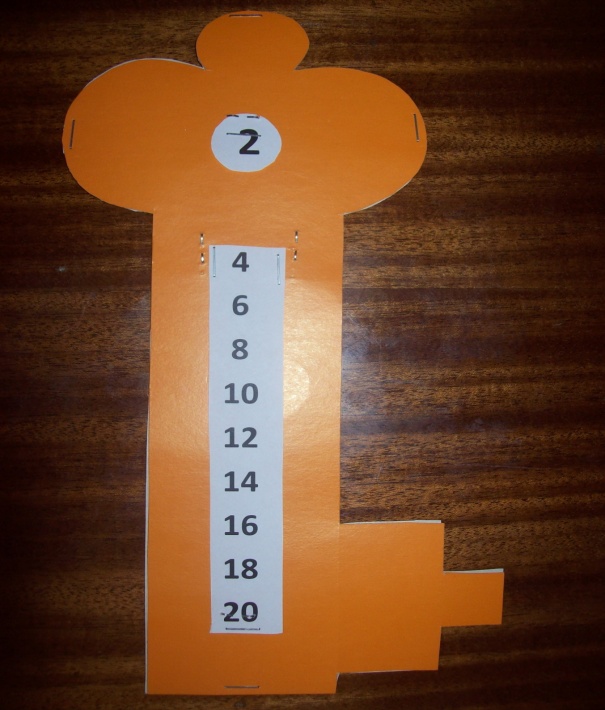 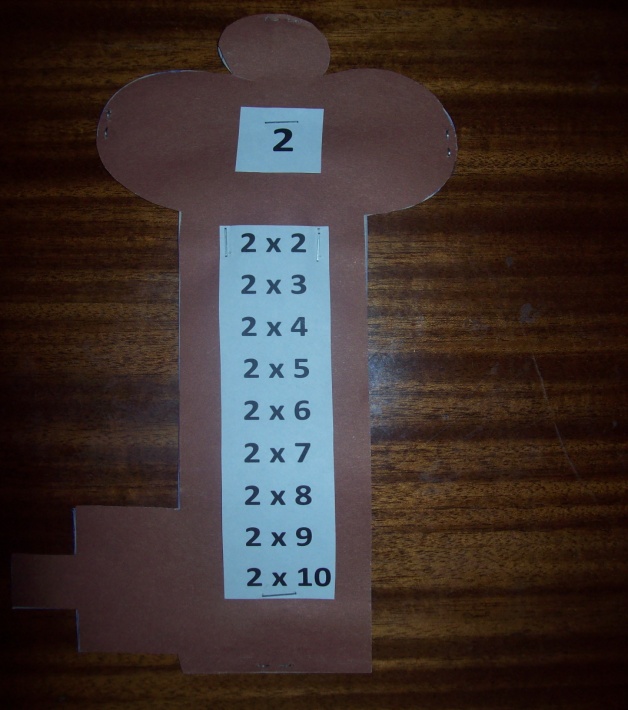         Дидактические игры в коррекционной школе чаще всего применяются с целью закрепления знания, получения на уроках и активизации познавательной деятельности.        	Благодаря игре удаётся преодолеть робость, неуверенность, пассивность, присущие детям с детским церебральным параличом. Игра, если она организована правильно, положительно влияет на весь организм ребёнка. Дети становятся радостными, бодрыми, движения их – более ловкими. Игра развивает ребёнка физически, корректирует работу анализаторов, развивает инициативу, воображение, создаёт благоприятные условия для обогащения речи.             В силу того, что большинство игр носит коллективный характер, они способствуют формированию у детей коммуникативных навыков.